Федеральное государственное бюджетное образовательное учреждение высшего образования «Красноярский государственный медицинский университет имени профессора В.Ф. Войно-Ясенецкого»Министерства здравоохранения Российской ФедерацииФармацевтический колледжДНЕВНИКучебной практикиНаименование практики Сестринский уход при инфекционных болезняхФ.И.О. Евсеенко Надежды СергеевныМесто прохождения практики Фармацевтический колледж КрасГМУс «01» июня 2022 г.   по   «07» июня 2022 г.Руководитель практики:Ф.И.О. (его должность) Лопатина Татьяна НиколаевнаКрасноярск2022Содержание1. Цели и задачи практики2. Знания, умения, практический опыт, которыми должен овладеть обучающийся после прохождения практики3. Тематический план4. График прохождения практики5. Инструктаж по технике безопасности6.  Содержание и объем проведенной работы7. Манипуляционный лист  8. Отчет (текстовой)Цель учебной практики «Сестринский уход при инфекционных болезнях» состоит в приобретении первоначального практического опыта по участию в лечебно-диагностическом процессе и последующего освоения общих и профессиональных компетенций по избранной специальности.Задачи:Закрепление и совершенствование приобретенных в процессе обучения профессиональных умений, обучающихся по сестринскому уходу за инфекционными больными;Ознакомление со структурой работы поликлиники и организацией работы среднего медицинскогоперсонала;Адаптация обучающихся к конкретным условиям деятельности учреждений здравоохранения;Формирование навыков общения с инфекционнымипациентами с учетом этики и деонтологии;Освоение современных методов работы в медицинских организациях практического здравоохранения;Обучение студентов особенностям проведения лечебно-диагностических мероприятий в инфекционной практике;Формирование основ социально-личностной компетенции путем приобретения студентом навыков межличностного общения с медицинским персоналом и пациентами.В результате учебнойпрактики обучающийся должен:Приобрести практический опыт: осуществления ухода за инфекционнымибольными при инфекционных заболеваниях;Освоить умения:готовить пациента к лечебно-диагностическим вмешательствам;осуществлять сестринский уход за больными при различных заболеваниях и состояниях;консультировать пациента и его окружение по применению лекарственных средств;осуществлять фармакотерапию по назначению врача;проводить мероприятия по сохранению и улучшению качества жизни пациента;вести утвержденную медицинскую документацию;Знать:причины, клинические проявления, возможные осложнения, методы диагностики проблем пациента; организацию и оказание сестринской помощи; пути введения лекарственных препаратов; правила использования аппаратуры, оборудования, изделий медицинского назначения.Тематический планГрафик прохождения практикиИнструктаж по технике безопасностиС инструкцией № 331 по охране труда для студентов фармацевтического колледжа ознакомленДата 01.06.2022 г.					Роспись ЕвсеенкоСодержание и объем проведенной работы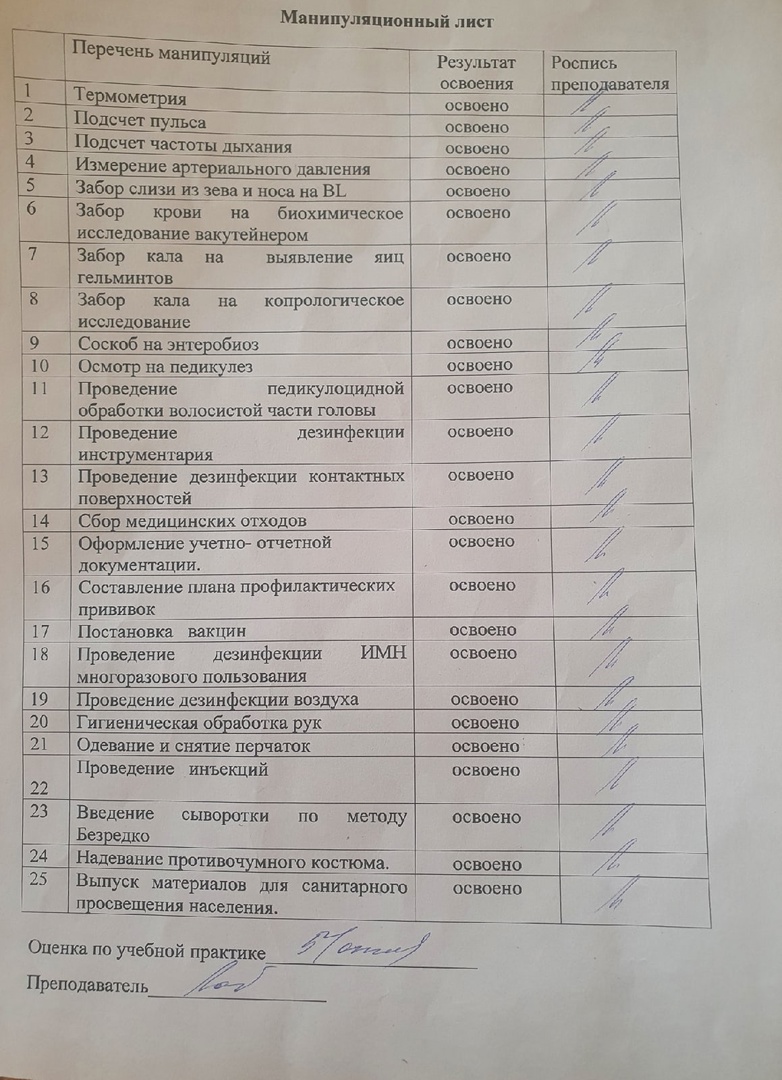 Текстовой отчетСамооценка по результатам учебной практикиПри прохождении учебной практики мною самостоятельно были проведены: гигиеническая обработка рук, сбор медицинских отходов, проведение дезинфекции воздуха, инструментария и контактных поверхностей, надевание и снятие перчаток, проведение термометрии,  подсчет пульса, подсчет частоты дыхания, составление плана профилактических прививок, проведение инъекций, забор крови на биохимическое исследование вакутейнером, надевание противочумного костюма, измерение артериального давления, проведение дезинфекции ИМН многоразового пользования. Я хорошо овладел(ла) умениями: введение сыворотки по методу Безредко, постановка вакцин, забор кала на выявление яиц гельминтов, соскоб на энтеробиоз, забор кала на копрологическое исследование, забор слизи из зева и носа на BL, осмотр на педикулез, проведение педикулоцидной обработки волосистой части головы, заполнение медицинской документации. Особенно понравилось при прохождении практики: заполнение медицинской документации, постановка вакцин, забор кала на выявление яиц гельминтов, соскоб на энтеробиоз, забор кала на копрологическое исследование, введение сыворотки по методу Безредко,  осмотр на педикулез, проведение педикулоцидной обработки волосистой части головы, забор слизи из зева и носа на BL.Недостаточно освоены отсутствуютЗамечания и предложения по прохождению практики  отсутствуютСтудент   Евсеенко   Евсеенко Надежда Сергеевна 		        подпись                                             расшифровка№Наименование разделов и тем практикивсего часов1.Организация  сестринского ухода при инфекционных болезнях в условиях поликлиники.62.Организация работы поликлиники  по профилактике гриппа.63.Организация работы поликлиники  по профилактике  дифтерии.64.Организация работы поликлиники  по профилактике  гельминтозов.65.Организация работы поликлиники  по профилактике   трансмиссивных инфекций.66.Организация работы  кабинета иммунопрофилактики47.Зачет по учебной практике2Итого36Вид промежуточной аттестации –  зачет№Наименование разделов и тем практикидата1.Организация  сестринского ухода при инфекционных болезнях в условиях поликлиники.01.06.222.Организация работы поликлиники  по профилактике гриппа.02.06.223.Организация работы поликлиники  по профилактике  дифтерии.03.06.224.Организация работы поликлиники  по профилактике  гельминтозов.04.06.225.Организация работы поликлиники  по профилактике   трансмиссивных инфекций.06.06.226.Организация работы  кабинета иммунопрофилактики07.06.227.Зачет по учебной практикедатаТемаСодержание работыОрганизация  сестринского ухода при инфекционных болезнях в условиях поликлиники.В первый день практики мною были выполнены: - заполнение медицинской документации: (экстренное извещение (1, 2), направление в лабораторию, медицинская карта стационарного больного, журнал регистрации инфекционных больных, лист наблюдения за контактными, диспансерный журнал)- подсчет пульса;- измерение АД. Организация работы поликлиники  по профилактике гриппа.Во второй день учебной практики мною были выполнены манипуляции:- изучила мероприятия по профилактике и предэпидемическом  и эпидемическом периодах;- проведение дезинфекции воздуха, инструментария и контактных поверхностей;- сбор медицинских отходов;- термометрия;- подсчет ЧДД;- выпуск материалов для санитарного просвещения населения.Организация работы поликлиники  по профилактике  дифтерии.В третий день учебной практики мною были выполнены манипуляции:- оформление учетно-отчетной документации;- постановка вакцины АКДС;- проведение инъекций;- введение сыворотки по методу Безредко;- заполнение документации;- Забор слизи из зева и носа на BL.Организация работы поликлиники  по профилактике  гельминтозов.- соскоб на энтеробиоз;- забор кала на копрологическое исследование;- гигиеническая обработка рук,-забор кала на выявление яиц гельминтов.- выпуск материалов для санитарного просвещения населения.Организация работы поликлиники  по профилактике   трансмиссивных инфекций.В пятый день учебной практики мною было выполнено:- осмотр на педикулез;- проведение педикулоцидной обработки волосистой части головы;- проведение дезинфекции воздуха;- проведение дезинфекции ИМН многоразового пользования.Организация работы  кабинета иммунопрофилактикиВ шестой день учебной практики мною было выполнено:- забор крови на биохимическое исследование вакутейнером; - проведение дезинфекции контактных поверхностей;- надевание противочумного костюма;- составление плана профилактических прививок;- проведение дезинфекции инструментария многоразового пользования.Зачет по учебной практике